Wrocław, 20.05.2019 r.OGŁOSZENIE O DIALOGU TECHNICZNYMZAMAWIAJĄCYUniwersytet Medyczny im. Piastów Śląskich we WrocławiuWybrzeże L. Pasteura 150-367 WrocławDEFINICJE 	Ilekroć w niniejszym ogłoszeniu jest mowa o: Dialogu technicznym – rozumie się przez to dialog techniczny unormowany przepisami art. 31a – 31d ustawy PZP.Ogłoszeniu – rozumie się̨ przez to niniejsze ogłoszenie o Dialogu technicznym. Postępowaniu – rozumie się̨ przez to planowane postępowanie o udzielenie zamówienia publicznego na stworzenie nowego portalu Uniwersytetu Medycznego we Wrocławiu.PZP – rozumie się̨ przez to ustawę z dnia 29 stycznia 2004 r. Prawo zamówień publicznych (tekst jedn. – Dz. U. z 2018 r., poz. 1986 z późn. zm.); Uczestniku – rozumie się̨ przez to podmiot biorący udział w Dialogu technicznym prowadzonym przez Zamawiającego; Zamawiającym – rozumie się przez to Uniwersytet Medyczny im. Piastów Śląskich we Wrocławiu. DANE KONTAKTOWE Zespół ds. Zamówień Publicznych UMW, ul. Marcinkowskiego 2-6, 50-368 WrocławMiłosz Bokrzycki – Zespół ds. Zamówień Publicznych UMWe-mail:milosz.bokrzycki@umed.wroc.plWszelką korespondencję kierowaną do Zamawiającego należy opatrzyć dopiskiem: Dialog techniczny – Portal UMW.PODSTAWA PRAWNA Dialog techniczny prowadzony jest na podstawie art. 31a – 31d PZP. PRZEDMIOT ORAZ CEL PROWADZENIA DIALOGU Zamawiający ogłasza Dialog techniczny związany z planowanym wszczęciem postępowania 
o udzielenie zamówienia publicznego, którego przedmiotem jest stworzenie nowego portalu uczelni. Oczekiwania zamawiającego precyzuje załącznik nr 1 do ogłoszenia.Celem Dialogu technicznego jest pozyskanie informacji niezbędnych do przygotowania opisu przedmiotu zamówienia, specyfikacji istotnych warunków zamówienia oraz określenia warunków umowy w zakresie kwestii technicznych i innych aspektów dostępnych na rynku rozwiązań, w szczególności rozwiązań i opłat związanych z licencjami, a także oszacowania wartości zamówienia.Prowadzony dialog techniczny będzie służyć zapoznaniu się Zamawiającego z najlepszymi, najnowocześniejszymi i najkorzystniejszymi technicznie, organizacyjnie, prawnie oraz ekonomicznie rozwiązaniami, które mogą być wykorzystane przez Zamawiającego do realizacji zamówienia, o którym mowa w pkt 1.W toku dialogu Zamawiający oczekuje:a. przedstawienia możliwych rozwiązań technicznych w zakresie planowanego przedmiotu zamówienia, b. wymiany informacji i doświadczeń, które dotyczą możliwości prawnych, finansowych 
i faktycznych wykonania przedmiotu zamówienia,c. prezentacji przykładowego rozwiązania, posiadającego przewidywane możliwości 
i funkcjonalnościZASADY PROWADZENIA DIALOGU Dialog techniczny będzie prowadzony w sposób zapewniający zachowanie uczciwej konkurencji oraz równe traktowanie potencjalnych wykonawców i oferowanych przez nich rozwiązań. Dialog techniczny prowadzony będzie zgodnie z postanowieniami „Regulaminu przeprowadzania dialogu technicznego” opublikowanego na stronie internetowej Zamawiającego jako Załącznik 
nr 2 do niniejszego Ogłoszenia.Wszelkie czynności związane z przeprowadzeniem Dialogu technicznego, w imieniu i na rzecz Zamawiającego będą wykonywać osoby wyznaczone w tym celu przez Zamawiającego. Warunkiem zgłoszenia się Wykonawców do Dialogu technicznego powinna być możliwość zaoferowania stworzenia nowego portalu uczelni zgodnie podstawowymi założeniami Zamawiającego, podanymi w  Załączniku nr 1.Wykonawca chcący wziąć udział w Dialogu technicznym powinien zgłosić swoje uczestnictwo w terminie do dnia 30.05.2019 r. do godz. 12:00.W przypadku wątpliwości co do spełniania warunku określonego w rozdz. VI pkt 4, potencjalny Uczestnik na żądanie Zamawiającego przedstawi oświadczenie, że prezentowany portal uczelni, który mógłby zaoferować w Postępowaniu, spełnia podstawowe założenia, podane w rozdz. V pkt. 1.Uczestnicy w trakcie Dialogu technicznego zobowiązani będą do przedstawienia proponowanych funkcjonalności portalu, adekwatnych do potrzeb Zamawiającego, które wstępnie zostały określone w Załączniku nr 1.Zamawiający może w każdej chwili zrezygnować z prowadzenia Dialogu technicznego 
z wybranym Uczestnikiem, jeżeli uzna, iż przekazywane przez niego informacje nie są przydatne do osiągnięcia celu Dialogu. Dialog techniczny będzie prowadzony w formie spotkania z każdym Uczestnikiem. Dialog techniczny prowadzony będzie w Centrum Naukowej Informacji Medycznej UMW, 50-368 Wrocław, ul. Marcinkowskiego 2-6, w terminach i godzinach wcześniej uzgodnionych przez Zamawiającego z poszczególnymi Uczestnikami. Przewiduje się, że spotkanie z każdym z Uczestników nie będzie trwało dłużej niż 2 godziny.Dialog techniczny będzie prowadzony w języku polskim. Wszystkie dokumenty i informacje przekazywane w toku Dialogu technicznego muszą być złożone w języku polskim. Dokumenty sporządzone w języku innym niż̇ polski muszą być złożone wraz z tłumaczeniem na język polski, poświadczonym przez Uczestnika. Dialog techniczny ma charakter jawny, z zastrzeżeniem pkt 13. Zamawiający nie ujawni w toku Dialogu technicznego, ani po jego zakończeniu, informacji stanowiących tajemnicę przedsiębiorstwa w rozumieniu przepisów o zwalczaniu nieuczciwej konkurencji, jeżeli Uczestnik nie później niż̇ w momencie przekazywania informacji Zamawiającemu zastrzeże, że przekazywane informacje stanowią tajemnicę przedsiębiorstwa. Przeprowadzenie Dialogu technicznego nie zobowiązuje Zamawiającego do przeprowadzenia Postępowania. Nieprzystąpienie do Dialogu technicznego nie ogranicza praw oraz nie działa na niekorzyść potencjalnych Wykonawców w planowanym Postępowaniu. Zamawiający nie pokrywa żadnych kosztów poniesionych przez Uczestników, związanych z udziałem w Dialogu technicznym. W toku Dialogu technicznego Uczestnikom ani innym podmiotom nie przysługują̨ środki ochrony prawnej określone w PZP. UDZIAŁ W DIALOGU TECHNICZNYM Za Uczestników Dialogu technicznego Zamawiający uzna podmioty, które w terminie określonym w rozdz. VI pkt 5 złożą kompletne Zgłoszenie udziału w Dialogu technicznym oraz spełnią wymagania określone w rozdz. VI pkt 4. Zgłoszenie, o którym mowa w pkt. 1 musi zawierać co najmniej: nazwę̨ oraz dane teleadresowe Uczestnika Dialogu technicznego, podpis osoby upoważnionej do składania oświadczeń w imieniu Uczestnika, pełnomocnictwo do udziału w Dialogu technicznym w imieniu Uczestnika, jeżeli umocowanie to nie wynika z aktualnych dokumentów rejestrowych firmy. Zgłoszenia należy składać w terminie do dnia 30.05.2019 r. do godz. 12:00, w jednej z następujących form: pocztą elektroniczną na adres: milosz.bokrzycki@umed.wroc.pl lubpisemnie na adres: Zespół ds. Zamówień Publicznych UMW, ul. K. Marcinkowskiego 2-6, 50-368 Wrocław, pokój 3A.110.1 (III piętro).4. Zgłoszenia, które wpłyną po wyznaczonym terminie nie będą̨ rozpatrywane. Wzór zgłoszenia udziału w Dialogu technicznym stanowi Załącznik nr 3 do niniejszego Ogłoszenia.Pożądany termin zakończenia Dialogu technicznego to 14 czerwca 2019 roku r. Termin prowadzenia Dialogu technicznego może ulec przedłużeniu w przypadku nieosiągnięcia celów określonych w rozdz. V. O fakcie przedłużenia terminu zostaną̨ powiadomieni Uczestnicy. W przypadku braku załączenia do zgłoszenia dokumentu poświadczającego należyte umocowanie Uczestnika do reprezentacji, o którym mowa w pkt. 2.c), Zamawiający wezwie Uczestnika do uzupełnienia tego dokumentu. W trakcie Dialogu technicznego Zamawiający zapozna się̨ z propozycjami / rozwiązaniami technicznymi przedłożonymi przez wszystkich Uczestników, z poszanowaniem zasad uczciwej konkurencji oraz równego traktowania Uczestników i oferowanych przez nich rozwiązań.VIII. ZAKOŃCZENIA DIALOGU O zakończeniu Dialogu technicznego Zamawiający poinformuje Uczestników zamieszczając informację na swojej stronie internetowej www.umed.wroc.pl.Z upoważnienia Rektora Kanclerz UMWmgr Iwona Janus.........................................., dnia ................. 2019 r. Zgłoszenie udziału w Dialogu technicznym - Załącznik nr 3 do Ogłoszenia o Dialogu technicznymDziałając w imieniu ................................................................................................... i w odpowiedzi na Ogłoszenie o Dialogu technicznym z dnia 17.05.2019 r., składam niniejszym Zgłoszenie udziału w Dialogu technicznym organizowanym przez Uniwersytet Medyczny im. Piastów Śląskich we Wrocławiu, w związku z planowanym wszczęciem postępowania, którego przedmiotem jest stworzenie nowego portalu Uniwersytetu Medycznego we Wrocławiu. Zgłaszający (Uczestnik):Nazwa ..............................................................................Adres ...............................................................................Tel. ..................................................................................e-mail...............................................................................W związku ze Zgłoszeniem do udziału w Dialogu technicznym oświadczam, iż̇: Jestem należycie umocowany/a do reprezentowania Uczestnika, na dowód czego przedkładam dokument potwierdzający moje umocowanie; Zapoznałem się̨ z „Ogłoszeniem o Dialogu technicznym” i w całości akceptuję jego postanowienia; Wyrażam zgodę̨ na przetwarzanie i przechowywanie przez Uniwersytet Medyczny im. Piastów Śląskich we Wrocławiu informacji zawartych w niniejszym Zgłoszeniu dla celów Dialogu technicznego lub Postępowania; Udzielam zgody na wykorzystanie informacji przekazywanych w toku Dialogu technicznego, w tym również informacji stanowiących przedmiot praw autorskich Uczestnika, na potrzeby przeprowadzenia Postępowania, którego przedmiotem jest stworzenie nowego portalu Uniwersytetu Medycznego we Wrocławiu, w tym w szczególności do przygotowania opisu przedmiotu zamówienia, specyfikacji istotnych warunków zamówienia lub określenia warunków umowy, koniecznych do opisu zamówienia, z zastrzeżeniem rozdz. VI pkt 13 Ogłoszenia. Wyrażam zgodę na rejestrację dialogu w formie audio lub video.Integralną część Zgłoszenia stanowi pełnomocnictwo do udziału w Dialogu technicznym w imieniu Uczestnika, jeżeli umocowanie to nie wynika z aktualnych dokumentach rejestrowych firmy.......................................................................................... (podpis i pieczęć osoby uprawnionej do reprezentacji Uczestnika) 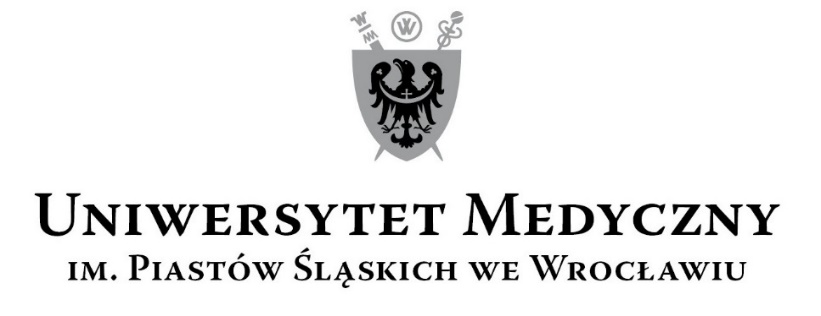 50-367 Wrocław, Wybrzeże L. Pasteura 1Zespół ds. Zamówień Publicznych UMWul. Marcinkowskiego 2-6, 50-368 Wrocławfaks: 71 / 784-00-45e-mail: milosz.bokrzycki@umed.wroc.pl 50-367 Wrocław, Wybrzeże L. Pasteura 1Zespół ds. Zamówień Publicznych UMWul. Marcinkowskiego 2-6, 50-368 Wrocławfaks: 71 / 784-00-45e-mail: milosz.bokrzycki@umed.wroc.pl 